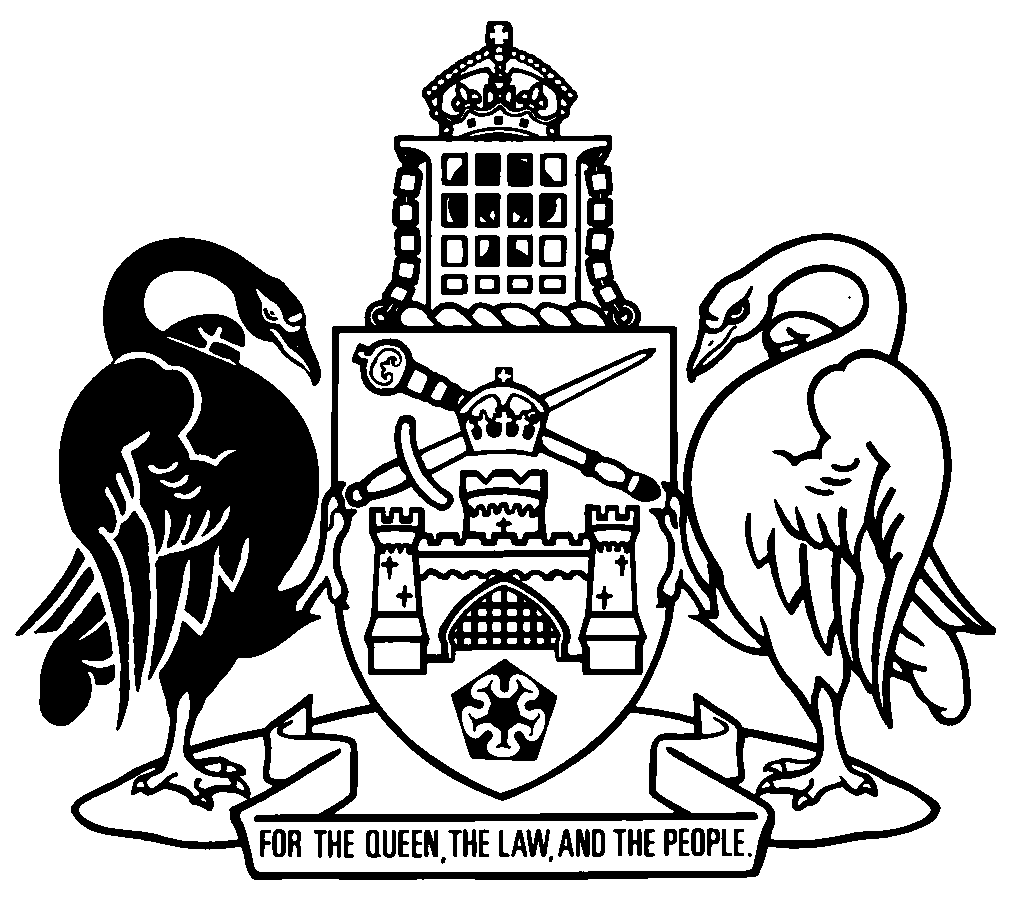 Australian Capital TerritoryTaxation Administration Regulation 2004    SL2004-62made under theTaxation Administration Act 1999Republication No 10Effective:  27 November 2023Republication date: 27 November 2023Last amendment made by A2023-36About this republicationThe republished lawThis is a republication of the Taxation Administration Regulation 2004, made under the Taxation Administration Act 1999 (including any amendment made under the Legislation Act 2001, part 11.3 (Editorial changes)) as in force on 27 November 2023.  It also includes any commencement, amendment, repeal or expiry affecting this republished law to 27 November 2023.  The legislation history and amendment history of the republished law are set out in endnotes 3 and 4. Kinds of republicationsThe Parliamentary Counsel’s Office prepares 2 kinds of republications of ACT laws (see the ACT legislation register at www.legislation.act.gov.au):authorised republications to which the Legislation Act 2001 appliesunauthorised republications.The status of this republication appears on the bottom of each page.Editorial changesThe Legislation Act 2001, part 11.3 authorises the Parliamentary Counsel to make editorial amendments and other changes of a formal nature when preparing a law for republication.  Editorial changes do not change the effect of the law, but have effect as if they had been made by an Act commencing on the republication date (see Legislation Act 2001, s 115 and s 117).  The changes are made if the Parliamentary Counsel considers they are desirable to bring the law into line, or more closely into line, with current legislative drafting practice.  This republication does not include amendments made under part 11.3 (see endnote 1).Uncommenced provisions and amendmentsIf a provision of the republished law has not commenced, the symbol  U  appears immediately before the provision heading.  Any uncommenced amendments that affect this republished law are accessible on the ACT legislation register (www.legislation.act.gov.au). For more information, see the home page for this law on the register.ModificationsIf a provision of the republished law is affected by a current modification, the symbol  M  appears immediately before the provision heading.  The text of the modifying provision appears in the endnotes.  For the legal status of modifications, see the Legislation Act 2001, section 95.PenaltiesAt the republication date, the value of a penalty unit for an offence against this law is $160 for an individual and $810 for a corporation (see Legislation Act 2001, s 133).Australian Capital TerritoryTaxation Administration Regulation 2004made under theTaxation Administration Act 1999Contents	PagePart 1	Preliminary	2	1	Name of regulation	2	3	Notes	2Part 2	Disclosure of information	3	4	Permitted disclosure of information—Act, s 97 (1) (e) (xix)	3Endnotes		4	1	About the endnotes	4	2	Abbreviation key	4	3	Legislation history	5	4	Amendment history	6	5	Earlier republications	7Australian Capital TerritoryTaxation Administration Regulation 2004     made under theTaxation Administration Act 1999Part 1	Preliminary1	Name of regulationThis regulation is the Taxation Administration Regulation 2004.3	NotesA note included in this regulation is explanatory and is not part of this regulation.Note	See the Legislation Act, s 127 (1), (4) and (5) for the legal status of notes.Part 2	Disclosure of information4	Permitted disclosure of information—Act, s 97 (1) (e) (xix)	(1)	The under treasurer is prescribed for the purpose of accessing information to assist in economic analysis or revenue forecasting.	(2)	A person appointed by the commissioner to conduct an audit of the exercise of the commissioner’s functions under a tax law is prescribed for the purpose of carrying out the audit.	(3)	The head (however described) of the asbestos response taskforce established by the ACT government in June 2014 is prescribed for information relating to ownership of property—	(a)	affected by the presence of loose-fill asbestos insulation; or	(b)	that is an eligible impacted property.	(4)	The following are prescribed for information relating to ownership of property for the purpose of issuing a notice under the Emergencies Act 2004, section 106 (Direction to remove flammable material from premises):	(a)	chief officer (fire and rescue service);	(b)	chief officer (rural fire service).	(5)	The chief planner is prescribed for information about rates imposed under the Rates Act 2004 for the purpose of working out the noncompliance fee under the Planning (General) Regulation 2023, section 97.Note	Chief planner—see the Legislation Act, dictionary, pt 1.	(6)	In this section:eligible impacted property—see the Civil Law (Sale of Residential Property) Act 2003, section 9A (1).Endnotes1	About the endnotesAmending and modifying laws are annotated in the legislation history and the amendment history.  Current modifications are not included in the republished law but are set out in the endnotes.Not all editorial amendments made under the Legislation Act 2001, part 11.3 are annotated in the amendment history.  Full details of any amendments can be obtained from the Parliamentary Counsel’s Office.Uncommenced amending laws are not included in the republished law.  The details of these laws are underlined in the legislation history.  Uncommenced expiries are underlined in the legislation history and amendment history.If all the provisions of the law have been renumbered, a table of renumbered provisions gives details of previous and current numbering.  The endnotes also include a table of earlier republications.2	Abbreviation key3	Legislation historyTaxation Administration Regulation 2004 SL2004-62notified LR 23 December 2004s 1, s 2 commenced 23 December 2004 (LA s 75 (1))remainder commenced 24 December 2004 (s 2)as amended byTaxation Administration Amendment Regulation 2009 (No 1) SL2009-44notified LR 14 September 2009s 1, s 2 commenced 14 September 2009 (LA s 75 (1))remainder commenced 15 September 2009 (s 2)Administrative (One ACT Public Service Miscellaneous Amendments) Act 2011 A2011-22 sch 1 pt 1.146notified LR 30 June 2011s 1, s 2 commenced 30 June 2011 (LA s 75 (1))sch 1 pt 1.146 commenced 1 July 2011 (s 2 (1))Taxation Administration Amendment Regulation 2014 (No 1) SL2014-15notified LR 9 July 2014s 1, s 2 commenced 9 July 2014 (LA s 75 (1))remainder commenced 10 July 2014 (s 2)Building (Loose-fill Asbestos Eradication) Legislation Amendment Act 2015 A2015-42 pt 13notified LR 5 November 2015s 1, s 2 commenced 5 November 2015 (LA s 75 (1))pt 13 commenced 13 November 2015 (s 2 (1) and CN2015-21)Taxation Administration Amendment Regulation 2016 (No 1) SL2016-8notified LR 21 April 2016s 1, s 2 commenced 21 April 2016 (LA s 75 (1))remainder commenced 22 April 2016 (s 2)Emergencies Amendment Act 2016 A2016-33 sch 1 pt 1.20notified LR 20 June 2016s 1, s 2 commenced 20 June 2016 (LA s 75 (1))sch 1 pt 1.20 commenced 21 June 2016 (s 2)Taxation Administration Amendment Regulation 2018 (No 1) SL2018-17notified LR 17 September 2018s 1, s 2 commenced 17 September 2018 (LA s 75 (1))remainder commenced 18 September 2018 (s 2)Revenue Legislation Amendment Act 2021 A2021-10 sch 1 pt 1.8notified LR 19 May 2021s 1, s 2 commenced 19 May 2021 (LA s 75 (1))sch 1 pt 1.8 commenced 20 May 2021 (s 2 (1))Planning (Consequential Amendments) Act 2023 A2023-36 sch 1 pt 1.62notified LR 29 September 2023s 1, s 2 commenced 29 September 2023 (LA s 75 (1))sch 1 pt 1.62 commenced 27 November 2023 (s 2 (1) and see Planning Act 2023 A2023-18, s 2 (2) and CN2023-10)4	Amendment historyCommencements 2	om LA s 89 (4)Permitted disclosure of information—Act, s 97 (e) (xix)s 4 hdg	sub A2021-10 amdt 1.46s 4	am SL2009-44 s 4; ss renum R2 LA; A2011-22 amdt 1.415; SL2014-15 s 4; A2015-42 s 56, s 57; SL2016-8 s 4, s 5; ss renum R6 LA; A2016-33 amdt 1.46; SL2018-17 s 4; ss renum R8 LA; A2023-36 amdt 1.3475	Earlier republicationsSome earlier republications were not numbered. The number in column 1 refers to the publication order.  Since 12 September 2001 every authorised republication has been published in electronic pdf format on the ACT legislation register.  A selection of authorised republications have also been published in printed format. These republications are marked with an asterisk (*) in column 1.  Electronic and printed versions of an authorised republication are identical. ©  Australian Capital Territory 2023A = ActNI = Notifiable instrumentAF = Approved formo = orderam = amendedom = omitted/repealedamdt = amendmentord = ordinanceAR = Assembly resolutionorig = originalch = chapterpar = paragraph/subparagraphCN = Commencement noticepres = presentdef = definitionprev = previousDI = Disallowable instrument(prev...) = previouslydict = dictionarypt = partdisallowed = disallowed by the Legislative r = rule/subruleAssemblyreloc = relocateddiv = divisionrenum = renumberedexp = expires/expiredR[X] = Republication NoGaz = gazetteRI = reissuehdg = headings = section/subsectionIA = Interpretation Act 1967sch = scheduleins = inserted/addedsdiv = subdivisionLA = Legislation Act 2001SL = Subordinate lawLR = legislation registersub = substitutedLRA = Legislation (Republication) Act 1996underlining = whole or part not commencedmod = modified/modificationor to be expiredRepublication No and dateEffectiveLast amendment made byRepublication forR1
24 Dec 200424 Dec 2004–
14 Sept 2009not amendednew regulationR2
15 Sept 200915 Sept 2009–
30 June 2011SL2009-44amendments by SL2009-44R3
1 July 20111 July 2011–
9 July 2014A2011-22amendments by A2011-22R4
10 July 201410 July 2014–
12 Nov 2015SL2014-15amendments by SL2014-15R5
13 Nov 201513 Nov 2015–
21 Apr 2016A2015-42amendments by A2015-42R6
22 Apr 201622 Apr 2016–
20 June 2016SL2016-8amendments by SL2016-8R7
21 June 201621 June 2016–
17 Sept 2018A2016-33amendments by A2016-33R8
18 Sept 201818 Sept 2018–
19 May 2021SL2018-17amendments by SL2018-17R9
20 May 202120 May 2021–
26 Nov 2023A2021-10amendments by A2021-10